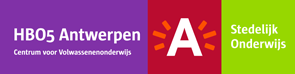 VERKLARING TEN LASTEN VANOndertekende ………………………………………………………………………………………geboren te ……………………………………………………………………………………………en wonende …………………………………………………………………………………………verklaart dat (naam cursist) ……………………………………………………………………ten mijnen laste is. Het attest (ocmw, vdab, invaliditeit, enz.) wordt hier bijgevoegd. De ondertekende verklaren op hun eer dat dat de door hen verstrekte informatie correct is. Datum: ……/……/20……Handtekening van de persoon				Handtekening van de cursistWie de cursist ten laste is……………………………………………….			……………………………………………